БОЙОРОК                                        №  9                             РАСПОРЯЖЕНИЕ01 февраль 2019 й                                                                    01 февраля   2019 гВ целях организации работы системы межведомственного электронного взаимодействия при  предоставлении государственных и муниципальных услуг на территории сельского поселения Нижнеташлинский сельсовет муниципального района Шаранский район Республики Башкортостан Назначить главу сельского поселения Гарифуллину Гульнару Сабитовну-ответсвенным за осуществление обмена электронными документами при предоставлении государственных и муниципальных услугКонтроль за исполнением настоящего распоряжения оставляю за собой.Глава сельского поселения	       Г.С.Гарифуллина	 БашKортостан  Республикаһы          Шаран районы  Муниципал районыныңТүбәнге Ташлы  ауыл Советы ауылбиләмәһе хакимиәте башлы‰ы          Түбән Ташлы ауылы, тел.(34769) 2-51-49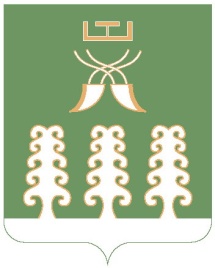 Глава сельского поселенияНижнеташлинский сельсоветМуниципального района Шаранский район Республики Башкортостанс. Нижние Ташлы, тел.(34769) 2-51-49